Бланк заданий Всероссийской викторины для дошкольников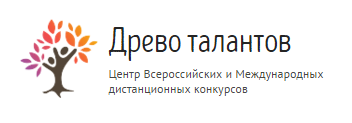 «Сказка о рыбаке и рыбке».1. Распечатайте (размножьте) бланк с заданиями по количеству участников.2. Заполните анкетные данные.3. Прочитайте ребёнку текст задания.4. Запишите ответы.Анкетные данные:Фамилия, имя участника:Вопросы к викторине:Как называлось жилье, в котором жили старик со старухой?А. ИзбушкаБ. ЗемлянкаВ. Сторожка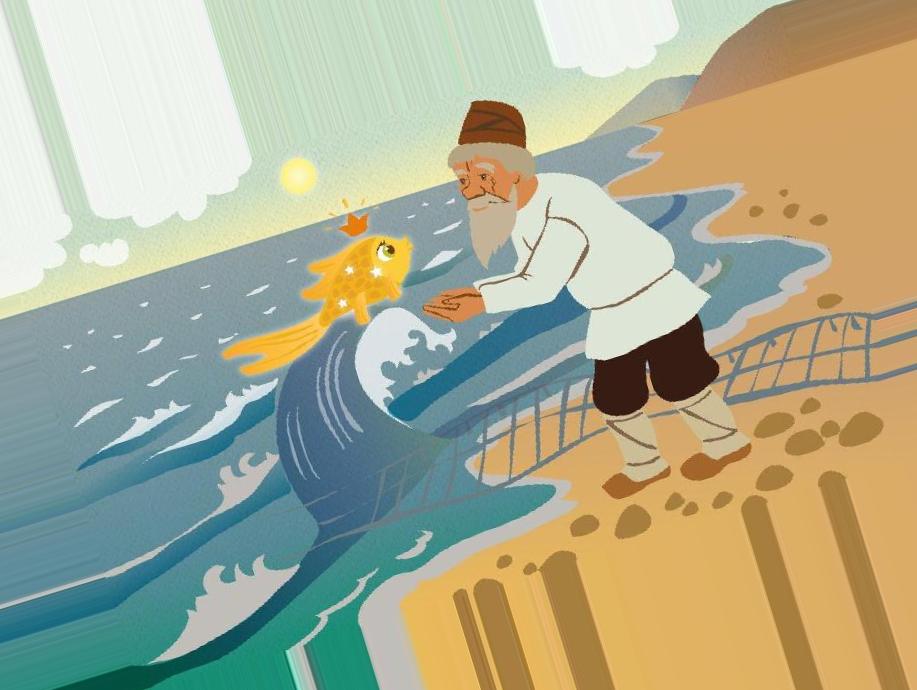 Какой водоем находился рядом?А. РекаБ. ОзероВ. МореЧем старик ловил рыбу? А. НеводомБ. УдочкойВ. РукамиЧто делала старуха, пока старик рыбачил?А. Готовила ужинБ. Пряла пряжуВ. Ничего не делалаКакую рыбу поймал старик?А. Волшебного окуняБ. Говорящую щукуВ. Золотую рыбкуЧто сделал старик при первой встрече с рыбкой?А. Отпустил ееБ. Попросил корытоВ. Попросил избуСколько раз старик ходил к морю с просьбами?А. ТриБ. ЧетыреВ. ПятьСколько пожеланий исполнила рыбка?А. ТриБ. ЧетыреВ. ПятьЧто ответила рыбка на последнюю просьбу старика?А. НичегоБ. Ступай старче…В. Итак хватит С чем в итоге остались старик со старухой?А. ДворецБ. ЗемлянкаВ. ИзбаОтветы: 1. Б, 2. В, 3. А, 4. Б, 5. В, 6. А, 7. В, 8. Б, 9. А, 10. Б.Количество набранных баллов______ (1 верный ответ = 1 балл, всего 10 баллов)Место ____________________Внимание! Баллы подсчитывает и определяет место педагог (воспитатель)-организатор!10-9 баллов - 1 место8-7 баллов - 2 место  6-5 балла - 3 местоменее 5 баллов - участникБланк с ответами на вопросы на сайт не отправляется